Questão 01. Sobre a pré-história podemos identificar três períodos: Paleolítico, Neolítico e Idade dos Metais. Os nossos ancestrais dedicavam-se à caça, à pesca e à coleta de frutas e vegetais, garantindo sua subsistência, porque ainda não conheciam as práticas de agricultura e pecuária. Uma vez esgotados os alimentos, viam-se obrigados a transferir o acampamento para outro lugar. HALL, P. P. Gestão ambiental. São Paulo: Pearson, 2011 (adaptado).O texto refere-se ao movimento migratório denominado:a) pendularismo.b) transumância.c) êxodo rural.d) nomadismo.Questão 02. A transição do Paleolítico para o Neolítico (entre 10 000 a.C. e 7000 a.C.) foi acompanhada por algumas mudanças básicas para a humanidade. Entre essas, poderíamos citar:a) a domesticação dos animais e plantas, isto é o aparecimento da agricultura e do pastoreio;b) o aparecimento da linguagem falada.c) o aparecimento da magia e da arte;d) o povoamento de amplas áreas antes não povoadas, como a Europa Central e Ocidental;Questão 03. Sobre o Neolítico, podemos constatar a resposta correta na alternativa“Perguntaram a antropóloga americana Margaret Mead o que ela considerava como primeiro sinal de civilização numa cultura. Ela disse que era um fêmur que havia quebrado e logo foi curado. No reino animal ninguém sobrevive com este osso quebrado. Um fêmur curado é a evidência que alguém foi cuidado”.Segundo a ideia de Margaret Mead, além do fêmur curado, poderíamos citar como sinal de civilização:a) o sedentarismob) o enterro dos mortosc) a domesticação de animaisd) a criação da rodaQuestão 04. Sobre o surgimento da agricultura pode-se afirmar que:a) Com a agricultura, as sociedades humanas conheceram maior mobilidade, pois sua consequência direta foi o comércio de excedentes.b) As primeiras espécies de plantas a serem domesticadas foram a cevada, laranja e algodão.c) Não é possível precisar um local exato para seu surgimento já que as diferentes espécies de hominídeos a desenvolveram de forma quase simultânea.d) O trabalho começou a ser dividido por gêneros e daí surgem também os primeiros registros de escravidão.Questão 05. "O termo Pré-história foi criado em 1851 e pretendia designar o período da vida da espécie humana anterior à invenção da escrita. A história seria estudada, portanto, a partir do momento em que surgiram os primeiros documentos escritos. Essa ideia é hoje muito criticada, afinal, os humanos que não sabiam escrever também têm história". Por que o termo Pré-História pode ser considerado inadequado?a) Não se trata de um termo inadequado, apenas um modo de nomear parte da história.b) Pré-história é um conceito inventado pelos americanos para diminuir a importância da civilização africana dentro do mundo.c) A ideia de Pré-história exclui todos aqueles povos que não foram colonizados pelos europeus no século XVd) O termo pode passar a falsa ideia de que os povos que não conheciam a escrita não fizeram parte da História excluindo civilizações importantes como as indígenas. Questão 06. Sobre a Mesopotâmia assinale a alternativa correta. A região denominada Mesopotâmia ficava entre os rios __________________ alguns povos que fizeram parte da civilização Mesopotâmica são ___________ nome da região que deu origem a várias civilizações da Antiguidade e possuía uma terra fecunda era __________________ .a) Amazonas e Parnaíba, Indígenas e Haitianos Jardins da Babilôniab) Tigre e Eufrates, Sumérios e Acádios, Crescente Fértilc) Nilo, Egípcios e Babilônicos, Acádia Babilônicad) Ganges e Nilo, Africanos, Foz do rio NiloQuestão 07. A mais antiga língua escrita, chamada de escrita cuneiforme, foi desenvolvida cerca de 3000 a.C. pelos:a) Sumérios b) Feníciosc) Acádiosd) BabilôniosQuestão 08. As sociedades que, na Antiguidade, habitavam os vales dos rios Nilo, Tigre e Eufrates tinham em comum o fato de:a) Terem desenvolvido um intenso comércio marítimo, que favoreceu a constituição de grandes civilizações hidráulicas.b) Serem povos orientais que formaram diversas cidades-estado, as quais organizavam e controlavam a produção de cereais.c) Haverem possibilitado a formação do Estado a partir da produção de excedentes, da necessidade de controle hidráulico e da diferenciação social.d) Possuírem, baseados na prestação de serviço dos camponeses, imensos exércitos que viabilizaram a formação de grandes impérios milenares.Questão 09. A partir do III milênio a. C. desenvolveram-se, nos vales dos grandes rios do Oriente Próximo, como o Nilo, o Tigre e o Eufrates, estados teocráticos, fortemente organizados e centralizados e com extensa burocracia. Uma explicação para seu surgimento é:a) a revolta dos camponeses e a insurreição dos artesãos nas cidades, que só puderam ser contidas pela imposição dos governos autoritários.b) a necessidade de coordenar o trabalho de grandes contingentes humanos, para realizar obras de irrigação.c) a influência das grandes civilizações do Extremo Oriente, que chegou ao Oriente Próximo através das caravanas de seda.d) a expansão das religiões monoteístas, que fundamentavam o caráter divino da realeza e o poder absoluto do monarca.Questão 10. Os sumérios, povo antigo que habitou a Mesopotâmia, destacou-se na construção de zigurates. O que eram estes zigurates?a) Palácios onde viviam os reis e toda nobreza do povo sumério.b) Canais de irrigação construídos nas margens dos rios Tigre e Eufrates.c) Torres de pedra construídas para proteger as cidades sumérias.d) Construções em formato de pirâmides, que eram usadas como locais de armazenagem de gêneros agrícolas e também como templos religiosos.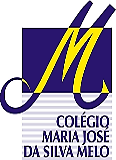 COLÉGIO MARIA JOSÉ DA SILVA MELOCOLÉGIO MARIA JOSÉ DA SILVA MELOCOLÉGIO MARIA JOSÉ DA SILVA MELOCOLÉGIO MARIA JOSÉ DA SILVA MELOQUANTIT.________QUALIT. ________NOTA______Série: 6° ano fund.Professor(a): Fernanda Aparecida Data:       /04/2021 Data:       /04/2021QUANTIT.________QUALIT. ________NOTA______Série: 6° ano fund.Professor(a): Fernanda Aparecida Data:       /04/2021 Data:       /04/2021QUANTIT.________QUALIT. ________NOTA______Nome: LIA XIMENES PRESCOTT E PERESNome: LIA XIMENES PRESCOTT E PERESNome: LIA XIMENES PRESCOTT E PERESNºQUANTIT.________QUALIT. ________NOTA______VERIFICAÇÃO DA APRENDIZAGEM DE HISTÓRIAVERIFICAÇÃO DA APRENDIZAGEM DE HISTÓRIAVERIFICAÇÃO DA APRENDIZAGEM DE HISTÓRIAVERIFICAÇÃO DA APRENDIZAGEM DE HISTÓRIAVERIFICAÇÃO DA APRENDIZAGEM DE HISTÓRIAVERIFICAÇÃO DA APRENDIZAGEM DE HISTÓRIAVERIFICAÇÃO DA APRENDIZAGEM DE HISTÓRIA